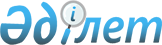 О внесении изменений в некоторые приказы Министра сельского хозяйства Республики КазахстанПриказ Министра сельского хозяйства Республики Казахстан от 3 декабря 2020 года № 366. Зарегистрирован в Министерстве юстиции Республики Казахстан 3 декабря 2020 года № 21723.
      ПРИКАЗЫВАЮ:
      1. Утвердить прилагаемый перечень некоторых приказов Министра сельского хозяйства Республики Казахстан, в которые вносятся изменения.
      2. Департаменту производства и переработки животноводческой продукции Министерства сельского хозяйства Республики Казахстан в установленном законодательством порядке обеспечить:
      1) государственную регистрацию настоящего приказа в Министерстве юстиции Республики Казахстан;
      2) размещение настоящего приказа на интернет-ресурсе Министерства сельского хозяйства Республики Казахстан после его официального опубликования.
      3. Контроль за исполнением настоящего приказа возложить на курирующего вице-министра сельского хозяйства Республики Казахстан.
      4. Настоящий приказ вводится в действие по истечении десяти календарных дней после дня его первого официального опубликования.
      "СОГЛАСОВАН"
Министерство финансов
Республики Казахстан
      "СОГЛАСОВАН"
Министерство национальной экономики 
Республики Казахстан
      "СОГЛАСОВАН"
Министерство цифрового развития,
инноваций и аэрокосмической промышленности
Республики Казахстан Перечень некоторых приказов Министра сельского хозяйства Республики Казахстан, в которые вносятся изменения
      1. В приказе Министра сельского хозяйства Республики Казахстан от 26 ноября 2014 года № 3-2/615 "Об утверждении Правил субсидирования затрат перерабатывающих предприятий на закуп сельскохозяйственной продукции для производства продуктов ее глубокой переработки" (зарегистрирован в Реестре государственной регистрации нормативных правовых актов № 10087, опубликован 26 января 2015 года в информационно-правовой системе "Әділет"): 
      в Правилах субсидирования затрат перерабатывающих предприятий на закуп сельскохозяйственной продукции для производства продуктов ее глубокой переработки, утвержденных указанным приказом:
      пункт 17 изложить в следующей редакции:
      "17. Прием заявок осуществляется по месту регистрации перерабатывающего предприятия с 1 апреля по 1 декабря (включительно) соответствующего года.";
      приложение 2 к указанным Правилам изложить в новой редакции согласно приложению 1 к настоящему перечню некоторых приказов Министра сельского хозяйства Республики Казахстан, в которые вносятся изменения (далее – Перечень).
      2. Утратил силу приказом и.о. Министра сельского хозяйства РК от 15.03.2021 № 77 (вводится в действие по истечении десяти календарных дней после дня его первого официального опубликования). 


      3. В приказе Министра сельского хозяйства Республики Казахстан от 15 марта 2019 года № 108 "Об утверждении Правил субсидирования развития племенного животноводства, повышения продуктивности и качества продукции животноводства" (зарегистрирован в Реестре государственной регистрации нормативных правовых актов № 18404, опубликован 28 марта 2019 года в Эталонном контрольном банке нормативных правовых актов Республики Казахстан):
      в Правилах субсидирования развития племенного животноводства, повышения продуктивности и качества продукции животноводства, утвержденных указанным приказом:
      подпункт 7) пункта 2 изложить в следующей редакции:
      "7) оператор в овцеводстве – хозяйство с поголовьем овцематок от 500 голов, осуществляющая передачу в аренду племенных баранов-производителей в товарные отары, а также осуществляющая закуп баранчиков для дальнейшего откорма;";
      часть первую пункта 18 изложить в следующей редакции:
      "18. Финансовый институт в рамках заключенного в соответствии с гражданским законодательством Республики Казахстан договора кредитования подает в местный исполнительный орган (услугодателю) заявку на перечисление субсидий на специальный счет по форме 17 согласно приложению 3 к настоящим Правилам.";
      приложения 2 и 5 к указанным Правилам изложить в новой редакции согласно приложениям 3 и 4 к настоящему Перечню.         Заявка на субсидирование затрат перерабатывающих предприятий на закуп 
сельскохозяйственной продукции для производства продуктов ее глубокой переработки
      В местный исполнительный орган____________________________________
                   (областей, городов республиканского значения, столицы) 
от _____________________________________________________________________
 (полное наименование юридического лица или фамилия, имя, отчество (при его наличии) физического лица)   
Прошу выплатить мне субсидии на закуп сельскохозяйственной продукции для производства 
сливочного масла/твердого сыра/сухого молока (цельное,  обезжиренное)* в объеме _______ 
килограмм, в размере _________________________________ тенге  
                         (сумма цифрами и прописью).
      1. Сведения о заявителе.
      Для юридического лица:
      наименование ____________________________________________________
      бизнес-идентификационный номер (далее – БИН) _____________________
      фамилия, имя, отчество (при его наличии) руководителя _______________
      адрес: __________________________________________________________
      номер телефона (факса): __________________________________________
      Для физического лица:
      фамилия, имя, отчество (при его наличии) ___________________________
      индивидуальный идентификационный номер (далее – ИИН)____________
      документ, удостоверяющий личность:
      номер __________________________________________________________
      кем выдано _____________________________________________________
      дата выдачи _____________________________________________________
      адрес: __________________________________________________________
      номер телефона (факса): __________________________________________
      Уведомление о начале деятельности в качестве индивидуального предпринимателя – для физического лица:
      местонахождение ________________________________________________
      дата уведомления ________________________________________________
      2. Сведения текущего счета перерабатывающего предприятия в банке второго уровня 
или национальном операторе почты:
      ИИН/БИН ______________________________________________________
      код бенефициара (далее – Кбе) ____________________________________
      реквизиты банка или оператора почты: _____________________________
      наименование банка или оператора почты: __________________________
      банковский идентификационный код _______________________________
      индивидуальный идентификационный код __________________________
      БИН __________________________________________________________
      Кбе ___________________________________________________________
      3. Сведения о счетах-фактурах, подтверждающих понесенные затраты 
(на момент подачи заявки) на приобретение сельскохозяйственной продукции**:
      4. Расчет причитающихся субсидий (заполняется автоматически):
      Примечание:
      * в случае производства одним перерабатывающим предприятием нескольких видов продуктов глубокой переработки, заявка подается по каждому виду продукции отдельно;
      ** сведения по каждому сельскохозяйственному товаропроизводителю, сельскохозяйственному кооперативу и заготовительной организации заполняются отдельно.
      Подтверждаю достоверность представленной информации, осведомлен об ответственности за представление недостоверных сведений в соответствии с Кодексом Республики Казахстан от 5 июля 2014 года "Об административных правонарушениях" и даю согласие на использование сведений, составляющих охраняемую законом тайну, а также на сбор, обработку персональных данных.
      Подписано и отправлено заявителем в ___ часов "__" __________ 20__ года:
      Данные из электронной цифровой подписи (далее – ЭЦП)
      Дата и время подписания ЭЦП
      Уведомление о принятии заявки:
      Данные из ЭЦП
      Дата и время подписания ЭЦП
      Кому: ________________________________________________________________
 (наименование местного исполнительного органа области (города республиканского значения, столицы))  
От _________________________________________________________________________
                   (наименование заготовительной организации)  
Место регистрационного учета заявителя в органах государственных доходов на момент 
подачи заявки _______________________________________________________________
___________________________________________________________________________              Заявка на перечисление субсидий в размере суммы налога на 
 добавленную стоимость, уплаченного в бюджет, в пределах исчисленного налога на 
                         добавленную стоимость                    за ____ квартал_________ года или _________ год
      Прошу выплатить мне субсидии в размере суммы налога на добавленную стоимость 
(далее – НДС), уплаченного в бюджет, в пределах исчисленного за ___ квартал_______ года 
или _________ год, в размере ________________тенге.
      1. Данные заготовительной организации:
      наименование __________________________________________________
      БИН __________________________________________________________
      фамилия, имя, отчество (при его наличии) руководителя ______________
      адрес: __________________________________________________________
      номер телефона (факса): __________________________________________
      2. Сведения текущего счета заготовительной организации в банке второго уровня:
      БИН ___________________________________________________________
      Кбе ____________________________________________________________
      реквизиты банка: ________________________________________________
      наименование банка: ____________________________________________
      БИК ___________________________________________________________
      ИИК ___________________________________________________________
      3. Сведения по договору купли-продажи между сельскохозяйственным 
товаропроизводителем, сельскохозяйственным кооперативом и заготовительной организацией:
      4. Сведения о счетах-фактурах заготовительной организации, подтверждающих 
реализацию сельскохозяйственной продукции:
      номер счета-фактуры____________________________________________
      дата выдачи___________________________________________________
      наименование сельскохозяйственной продукции ___________________
      единица измерения ____________________________________________
      объем сельскохозяйственной продукции__________________________
      цена с НДС, (тенге) ____________________________________________
      всего стоимость реализации (тенге)_______________________________
      5. Сведения из налоговой декларации:
      Сведения по заготовительной организации прилагается по форме согласно приложению 1 к настоящей заявке.
      Расчет сумм субсидий прилагается по форме согласно приложению 2 к настоящей заявке.
      В случае выявления при проверке несоответствия представленных сведений и расчета сумм субсидий, обязуемся в течение десяти рабочих дней произвести возврат незаконно полученных денежных средств.
      Подтверждаю достоверность представленной информации, осведомлен об ответственности за представление недостоверных сведений в соответствии с Кодексом Республики Казахстан от 5 июля 2014 года "Об административных правонарушениях" и даю согласие на использование сведений, составляющих охраняемую законом тайну, а также на сбор, обработку персональных данных.
      Подписано и отправлено заявителем в ___ часов "__" __________ 20__ года:
      Данные из ЭЦП
      Дата и время подписания ЭЦП
      Уведомление о принятии заявки:
      Данные из ЭЦП
      Дата и время подписания ЭЦП
      Примечание:
      расшифровка аббревиатур:
      ЭЦП – электронная цифровая подпись;
      ИИН – индивидуальный идентификационный номер;
      БИН – бизнес-идентификационный номер;
      ИИК – индивидуальный идентификационный код;
      Кбе – код бенефициара;
      БИК – банковский идентификационный код. Сведения по заготовительной организации  за ___ квартал_________ года или _________ год _________________________________________________________________
(наименование органа государственных доходов)
      Руководитель ____________________________________________ _______________
                         (фамилия, имя, отчество (при его наличии))       (подпись) Расчет сумм субсидий  за ___ квартал_________ года или _________ год
      продолжение таблицы
      Примечание: * сумма НДС, подлежащая субсидированию, не должна превышать сумму НДС, уплаченную в бюджет в пределах исчисленной за отчетный год по лицевому счету налогоплательщика, с учетом норм физического объема сельскохозяйственной продукции, закупленной от личного подсобного хозяйства, применяемых для определения размера суммы налога на добавленную стоимость, субсидируемой заготовительным организациям в сфере агропромышленного комплекса, утвержденных постановлением Правительства Республики Казахстан от 1 октября 2015 года № 813 (сведения согласно пункту 4 приложения 1 к Правилам субсидирования заготовительным организациям в сфере агропромышленного комплекса суммы налога на добавленную стоимость, уплаченного в бюджет, в пределах исчисленного налога на добавленную стоимость, утвержденным приказом Министра сельского хозяйства Республики Казахстан от 30 марта 2015 года № 9-3/271 (зарегистрирован в Реестре государственной регистрации нормативных правовых актов № 11008)). Критерии к товаропроизводителям, претендующим на получение субсидий
      Примечание:
      При приобретении животных в течение календарного года, расчет суммы субсидий на удешевление стоимости затрат на корма сельскохозяйственных животных осуществляется с момента регистрации животных в ИСЖ.
      Субсидированию не подлежат:
      1) приобретение животных, племенной продукции (материала), ранее просубсидированных на удешевление стоимости при приобретении, приобретенных по бартеру в счет взаиморасчетов или используемых не для воспроизводственных целей;
      2) селекционная и племенная работа с маточным поголовьем крупного рогатого скота, овец, маралов и пчелосемей, просубсидированных в текущем году по направлению субсидирования за ведение селекционной и племенной работы за текущий случной сезон;
      3) племенные быки-производители/племенные бараны-производителей, используемые для воспроизводства в стадах/отарах, просубсидированные в текущем году по направлению содержания племенных быков-производителей/племенных баранов-производителей;
      4) продукция животноводства и бычки/баранчики, приобретенные товаропроизводителями у других физических и юридических лиц для дальнейшей ее перепродажи и (или) переработки, за исключением сельскохозяйственных кооперативов;
      5) бычки, реализованные или перемещенные на откорм в откормочные площадки вместимостью не менее 1000 голов единовременно и мясоперерабатывающие предприятия с убойной мощностью не менее 50 голов крупного рогатого скота в сутки, полученные не в результате породного преобразования (за исключением бычков, полученных от племенного маточного поголовья);
      6) баранчики, реализованные или перемещенные на откорм в откормочные площадки вместимостью не менее 5000 голов единовременно и мясоперерабатывающие предприятия с убойной мощностью не менее 300 голов овец в сутки, полученные не в результате породного преобразования (за исключением баранчиков, полученных от племенного маточного поголовья);
      7) побочная продукция мясного птицеводства – лапки, головы, внутренние органы;
      8) переработанное молоко, реализованное без упаковки;
      9) товаропроизводители, на получение субсидий за удешевление стоимости приобретения отечественного племенного маточного поголовья в случае реализации собственного племенного маточного поголовья на племенные цели за последние двенадцать месяцев;
      10) заявки на получение субсидий по перечислению на специальный счет в случае, если договором кредитования предусмотрено дополнительное залоговое требование, за исключением приобретаемого импортированного племенного крупного рогатого скота/овец или импортированного маточного поголовья крупного рогатого скота, соответствующее породному происхождению, за исключением договоров кредитования, по которым предусмотрено предоставление льготного периода по погашению вознаграждения и/или финансирование на другие цели (строительно-монтажные работы, приобретения техники/оборудования, пополнение оборотных средств);
      11) маточное поголовье за оказание услуги по искусственному осеменению, которые были просубсидированы за ведение селекционной и племенной работы в текущем году;
      12) молоко, реализованное на молокоперерабатывающее предприятие, территориально не расположенное в Республике Казахстан;
      13) бычки/баранчики, реализованные или перемещенные на откормочные площадки или мясоперерабатывающие предприятия, не рожденные от маточного поголовья в хозяйстве на момент подачи заявки;
      14) товаропроизводители, у которых имеется расхождение данных (идентификационный номер животного, пол, порода, дата рождения) о поголовье животных, зарегистрированных в ИБСПР и ИСЖ, в соответствии критериям, указанных в приложении 2 к настоящим Правилам;
      15) удешевление стоимости затрат на корма сельскохозяйственных животных, понесенных в предыдущем году, а также сельскохозяйственные животные на удешевление стоимости затрат на корма, ранее просубсидированные в текущем году.
      Неисполнение товаропроизводителем принятого обязательства в рамках поданной заявки на получение субсидий является основанием для возврата полученной субсидии.
      расшифровка аббревиатур:
      ИСС – информационная система субсидирования;
      ИБСПР - информационная база селекционной и племенной работы; 
      ХАССП (от английского HACCP – Hazard Analysis and Critical Control Points) – международный стандарт, разработанный и принятый для анализа рисков и критических контрольных точек;
      ИСО (от английского ISO – International Standard for Organization) – международный стандарт, разработанный и принятый всемирной федерацией национальных организаций по стандартизации.        Протокол схода жителей населенного пункта – владельцев скота по закреплению 
       и использованию племенных быков-производителей в общественном стаде, 
             сформированном из поголовья личных подсобных хозяйств
      1. Населенный пункт ___________________________________________________
                   (наименование региона, населенного пункта)
      2. Дата проведения схода "_____"_____________ 20_____ года.
      3. Участвовало в сходе владельцев скота, имеющих скот ______человек.
      4. Планируется организовать вольную случку маточного поголовья крупного рогатого скота в общественном стаде племенными быками-производителями в текущем пастбищном сезоне в количестве_______________________ голов.
      5. Использовать в воспроизводстве племенных быков-производителей в соответствии с зоотехническими нормативами.
      6. Кастрация беспородных бычков общественного стада старше 6 месяцев. Список участников схода жителей по закреплению и использованию быков-производителей в общественном стаде ______________________________________________________________ 
(наименование региона, населенного пункта)
      По итогам проведения схода, жители вышеуказанного населенного пункта, приняли решения:
      1) об использовании племенных быков-производителей в общественном стаде;
      2) о кастрации всех беспородных быков данного общественного стада. Список быков-производителей, закрепленных в общественном стаде Список маточного поголовья общественного стада
      Физическое/ юридическое лицо, предоставляющее в аренду племенного быка 
____________ ______________________________________________________________
 (подпись)                   (фамилия, имя, отчество (при его наличии)) 
Аким сельского округа _________ _____________________________________________
                   (подпись)             (фамилия, имя, отчество (при его наличии))  
Секретарь схода жителей _________ ___________________________________________
                         (подпись)       (фамилия, имя, отчество (при его наличии))
      Сканированная копия и сведения данного протокола подлежат размещению в информационной базе селекционной и племенной работы отделом сельского хозяйства соответствующего района, не позднее 1 июля текущего года.  Акт об осеменении и обследовании маточного поголовья крупного рогатого скота  № ________ от "____" ___________ 20___ года
      Мы, техник-осеменатор _____________________________________________________
                               (фамилия, имя, отчество (при его наличии)) 
и руководитель хозяйства/кооператива ______________________________________________,  
                               (фамилия, имя, отчество (при его наличии))
      составили настоящий акт о том, что искусственно осеменено ______ голов маточного 
поголовья, и по результатам обследования выявлено фактически осемененными _________ 
голов маточного поголовья крупного рогатого скота, согласно нижеследующей описи:
      Мы настоящим принимаем на себя обязательства зарегистрировать полученный приплод в ИБСПР и ИСЖ и внести сведения данного акта в ИБСПР.
      Техник-осеменатор:
_______________ _______________________________________________________________
       (подпись)                   (фамилия, имя, отчество (при его наличии)) 
Руководитель хозяйства/кооператива:
_______________ ______________________________________________________________
       (подпись)                   (фамилия, имя, отчество (при его наличии))                    Акт об осеменении маточного поголовья овец                    № ________ от "____" ___________ 20___ года
      Мы, техник-осеменатор ___________________________________________________
                               (фамилия, имя, отчество (при его наличии)) 
и руководитель хозяйства/кооператива____________________________________________,  
                               (фамилия, имя, отчество (при его наличии) 
составили настоящий акт о том, что искусственно осеменено ______ голов, согласно нижеследующей описи:
      Мы настоящим принимаем на себя обязательства зарегистрировать полученный 
приплод в ИБСПР и ИСЖ и внести сведения данного акта в ИБСПР.
      Техник-осеменатор:
_______________ _____________________________________________________________
       (подпись)             (фамилия, имя, отчество (при его наличии)  
Руководитель хозяйства/кооператива:
________________ ___________________________________________________________
       (подпись)             (фамилия, имя, отчество (при его наличии)              Заключение специальной комиссии на соответствие инфраструктуры 
                   товаропроизводителя, претендующего на получение субсидий
      1. Наименование товаропроизводителя_____________________________________
_____________________________________________________________________________
(фамилия, имя, отчество (при его наличии) физического лица/наименование юридического лица)
      2. Адрес товаропроизводителя: ___________________________________
      ______________________________________________________________
      3. Учетный номер хозяйства: ______________________________________
      4. Код видов деятельности хозяйства согласно Правилам присвоения учетных номеров объектам производства, осуществляющим выращивание животных, заготовку (убой), хранение, переработку и реализацию животных, продукции и сырья животного происхождения, а также организациям по производству, хранению и реализации ветеринарных препаратов, кормов и кормовых добавок, утвержденным приказом Министра сельского хозяйства Республики Казахстан от 23 января 2015 года № 7-1/37 (зарегистрирован в Реестре государственной регистрации нормативных правовых актов № 10466):
      _________________________________________________________________
      5. Направление субсидирования _____________________________________
      6. Фактическое производство за прошедший год (на основании годовых статистических данных по форме 24-сх, для товаропроизводителей, осуществляющих деятельность менее 12 месяцев, фактический объем производства определяется исходя из фактически заявленного объема произведенной продукции, разделенный на период деятельности в месяцах и умноженный на 12 месяцев) 
      ___________________________________________________________________
      По результатам осмотра и сверки данных хозяйства специальная комиссия принимает решение:
      Примечание: по результатам осмотра ставится галочка на соответствующую графу по каждому критерию инфраструктуры отдельно. 
      Заключение специальной комиссии ________________________________
      _______________________________________________________________
      _______________________________________________________________
      Состав специальной комиссии: ____________________________________
       _______________________________________________________________
      (фамилия, имя, отчество (при его наличии), наименование организации и должность)
      _______________________________________________________________
      (подпись) (фамилия, имя, отчество (при его наличии), наименование
      ___________________________________________________ ____________
                   (организации и должность)                         (подпись)
      Подпись товаропроизводителя: _____________________________
      Данное заключение подлежит размещению в информационной системе субсидирования и в информационной базе селекционной и племенной работы.
      расшифровка аббревиатур:
      ХАССП (от английского HACCP – Hazard Analysis and Critical Control Points) – международный стандарт, разработанный и принятый для анализа рисков и критических контрольных точек;
      ИСО (от английского ISO – International Standard for Organization) – международный стандарт, разработанный и принятый всемирной федерацией национальных организаций по стандартизации.
					© 2012. РГП на ПХВ «Институт законодательства и правовой информации Республики Казахстан» Министерства юстиции Республики Казахстан
				
      Министр сельского хозяйств
Республики Казахстан 

С. Омаров
Утвержден приказом
Министра сельского хозяйства
Республики Казахстан
от 3 декабря 2020 года № 366Приложение 1 к перечню 
некоторых приказов
 Министра сельского хозяйства 
Республики Казахстан, 
в которые вносятся изменения Приложение 2 к Правилам
субсидирования затрат
перерабатывающих предприятий
на закуп сельскохозяйственной
продукции для производства
продуктов ее глубокой переработкиФорма
№
Номер счета-фактуры
Дата счета-фактуры
Наименование сельскохозяйственной продукции
Объем сельскохозяйственной продукции, килограмм
Цена, тенге за килограмм, без учета НДС
Стоимость, тенге
ИИН/БИН продавца и наименование
1
2
3
4
5
6
7
8
Итого (указывается фактическая закупочная цена)
Наименование продукта глубокой переработки
Объем произведенной продукции, килограмм
Коэффициент пересчета конечного продукта в исходный
Результат пересчета конечного продукта в исходный
Фактически закупленный общий объем сельхозпродукции по данным из счета-фактуры, килограмм
Норматив субсидии, тенге/ килограмм
Сниженный норматив субсидии, тенге/ килограмм (при наличии)
Сумма бюджетных субсидий, тенгеПриложение 2 к перечню 
некоторых приказов
 Министра сельского хозяйства 
Республики Казахстан, 
в которые вносятся измененияПриложение 1 к Правилам 
субсидирования заготовительным организациям
в сфере агропромышленного
комплекса суммы налога на добавленную стоимость,
уплаченного в бюджет, в 
пределах исчисленного налога 
на добавленную стоимостьФорма
№ п/п
Наименование и ИИН/БИН продавца сельскохозяйственной продукции
Номер договора
Дата заключения договора
Цена (тенге)
Адрес местонахождения продавца сельскохозяйственной продукции
Наименование сельскохозяйственной продукции
Объем продукции, килограмм
Срок оплаты
1
2
3
4
5
6
7
8
9
1.
2.(тенге)
1.
Сумма исчисленного к уплате НДС по декларациям за ___ квартал _____года либо _____ год
2.
Сумма НДС, уплаченная в бюджет по декларациям за ___ квартал _____года либо _____ год
3.
Сумма дохода от реализации продукции за ___ квартал_____года либо ______ год
4.
Сумма дохода от реализации продукции по перечню, установленному пунктом 5 статьи 11 Закона Республики Казахстан от 8 июля 2005 года "О государственном регулировании развития агропромышленного комплекса и сельских территорий" (далее – перечень) за___ квартал _____года либо _____год
5.
Удельный вес дохода от реализации продукции по перечню в общей сумме дохода (не менее 90 процентов)
6.
Сумма субсидий к перечислению на счет заготовительной организации
7.
Реквизиты уведомлений о приеме налоговой отчетности органами государственных доходовПриложение 1 к заявке на 
перечисление субсидий
в размере суммы налога на
добавленную стоимость,
уплаченного в бюджет,
в пределах исчисленного налога
на добавленную стоимостьФорма(тенге)
№
Наименование заготовительной организации
Бизнес-идентификационный номер
Сумма дохода от реализации продукции по данным налоговой отчетности
Сумма налога на добавленную стоимость (далее - НДС), исчисленная и начисленная к уплате по лицевому счету за ___ квартал _________ года или _________ год
Сумма НДС, уплаченная в пределах исчисленной за ___ квартал _______ года или _________ год (по лицевому счету)Приложение 2 к заявке на 
перечисление субсидий
в размере суммы налога на
добавленную стоимость,
уплаченного в бюджет,
в пределах исчисленного налога
на добавленную стоимостьФорма(тенге)
№ п/п
Номер счета-фактуры
Дата составления
Наименование получателя
Наименование товара
Количество (объем)
Цена за единицу товара без налога на добавленную стоимость (далее - НДС)
1
2
3
4
5
6
7
Стоимость товара без НДС
Сумма НДС
Максимально допустимая стоимость единицы продукции без НДС
Стоимость реализации по максимально допустимой стоимости без НДС
Сумма НДС
Сумма НДС, подлежащая субсидированию*
8
9
10
11
12
13
графа 8 = графа 6 х графу 7
графа 9 = графа 8 х 12 %
графа 11 =графа 6 х графу 10
графа 12=графа 11 х 12 %
1) графа 13 = графе 12, если графа 7 больше или равна графе 10;2) графа 13 = графе 9, если графа 7 меньше графы 10Приложение 3 к перечню 
некоторых приказов Министра 
сельского хозяйства 
Республики Казахстан, 
в которые вносятся изменения Приложение 2
к Правилам субсидирования 
развития племенного 
животноводства, повышения 
продуктивности и качества 
продукции животноводства
№ п/п
Направления субсидирования
Критерии
Метод проверки в ИСС на соответствие условиям субсидирования
Срок для подачи заявки
Мясное и мясо-молочное скотоводство
Мясное и мясо-молочное скотоводство
Мясное и мясо-молочное скотоводство
Мясное и мясо-молочное скотоводство
Мясное и мясо-молочное скотоводство
1.
Ведение селекционной и племенной работы:
Наличие регистрации и соответствие данных всего поголовья животных в ИБСПР и ИСЖ на момент подачи заявки.
Интеграционное взаимодействие с ИБСПР и ИСЖ
с 15 апреля до 20 декабря (включительно) текущего года 
1.1
Товарное маточное поголовье крупного рогатого скота
1. Использование в воспроизводстве племенных быков-производителей в соответствии со следующими требованиями:1) не менее одного племенного быка – производителя на двадцать пять голов маточного поголовья;2) использование не более двух случных сезонов подряд;3) возрастом не менее 12 месяцев на 1 июня текущего года;4) ранее не использованных в породном преобразовании.

2. Наличие регистрации в ИБСПР приплода, полученного за последние 12 месяцев, за исключением маточного поголовья до 27 месяцев включительно.

3. Для сельскохозяйственного кооператива – соответствие сведений по членам сельскохозяйственного кооператива со сведениями о владельцах маточного поголовья крупного рогатого скота.
 Интеграционное взаимодействие с ИБСПР. 
с 15 апреля до 20 декабря (включительно) текущего года 
1.2
Племенное маточное поголовье крупного рогатого скота
1) наличие у маточного поголовья статуса племенного животного, присвоенного Республиканской палатой по соответствующей породе;2) искусственное осеменение маточного поголовья семенем племенных быков-производителей или использование в воспроизводстве племенных быков-производителей первой категории;

3) наличие регистрации в ИБСПР приплода, полученного за последние 12 месяцев, за исключением маточного поголовья до 27 месяцев включительно;

4) для сельскохозяйственного кооператива – соответствие сведений по членам сельскохозяйственного кооператива со сведениями о владельцах маточного поголовья крупного рогатого скота.
Интеграционное взаимодействие с ИБСПР.
с 20 января до 20 декабря (включительно) текущего года
2.
Содержание племенного быка-производителя мясных и мясо-молочных пород, используемых для воспроизводства стада
1) наличие регистрации и соответствия данных используемого быка-производителя в ИБСПР и ИСЖ на момент подачи заявки;2) наличие у оператора в мясном скотоводстве учетного номера и сертификации откормочной площадки емкостью не менее 1000 скотомест, имеющее положительное заключение специальной комиссии (только для операторов в мясном скотоводстве);3) наличие договора аренды племенных быков-производителей оператора в мясном скотоводстве с хозяйством/сельскохозяйственным кооперативом или наличие протокола схода жителей населенного пункта – владельцев скота по закреплению и использованию племенных быков-производителей товаропроизводителей в общественном стаде, сформированном из поголовья личных подсобных хозяйств, по форме согласно приложению 1 к настоящим критериям;

4) использование племенных быков-производителей в соответствии со следующими нормативами: 

из расчета не менее одного племенного быка-производителя на двадцать пять голов маточного поголовья;

в общественном стаде - использование не более двух случных сезонов подряд;

в товарном стаде - использование в стаде два случных сезона подряд;

возрастом не менее 12 месяцев на 1 июня текущего года.
Интеграционное взаимодействие с ИБСПР и ИСЖ
с 15 апреля до 20 декабря (включительно) текущего года
3.
Приобретение отечественного племенного быка-производителя мясных и мясо-молочных пород
1) наличие регистрации и соответствие данных приобретенного поголовья в ИБСПР и ИСЖ на момент подачи заявки;

2) наличие у поголовья статуса племенного животного, присвоенного Республиканской палатой по соответствующей породе;

3) возраст приобретенного поголовья не превышает на момент приобретения (при приобретении внутри страны – на момент даты продажи, указанный в племенном свидетельстве; при импорте – на момент постановки скота на карантинирование у продавца (экспортера)):телки – от 6 месяцев до 18 месяцев включительно; нетели – от 13 месяцев до 26 месяцев включительно; быки – от 6 месяцев до 26 месяцев включительно;4) использование в пределах зоотехнической нормы падежа приобретенного племенного маточного поголовья в воспроизводительных целях - не менее двух лет.
Интеграционное взаимодействие с ИБСПР и ИСЖ
с 20 января до 20 декабря (включительно) текущего года (заявка подается в течение двенадцати месяцев с момента приобретения)
4.
Приобретение племенного маточного поголовья крупного рогатого скота
1) наличие регистрации и соответствие данных приобретенного поголовья в ИБСПР и ИСЖ на момент подачи заявки;

2) наличие у поголовья статуса племенного животного, присвоенного Республиканской палатой по соответствующей породе;

3) возраст приобретенного поголовья не превышает на момент приобретения (при приобретении внутри страны – на момент даты продажи, указанный в племенном свидетельстве; при импорте – на момент постановки скота на карантинирование у продавца (экспортера)):телки – от 6 месяцев до 18 месяцев включительно; нетели – от 13 месяцев до 26 месяцев включительно; быки – от 6 месяцев до 26 месяцев включительно;4) использование в пределах зоотехнической нормы падежа приобретенного племенного маточного поголовья в воспроизводительных целях - не менее двух лет.
Интеграционное взаимодействие с ИБСПР и ИСЖ
с 20 января до 20 декабря (включительно) текущего года (заявка подается в течение двенадцати месяцев с момента приобретения)
5.
Приобретение импортированного маточного поголовья крупного рогатого скота, соответствующее породному происхождению
1) наличие регистрации и соответствие данных приобретенного поголовья в ИБСПР и ИСЖ на момент подачи заявки;

2) наличие экспортного сертификата или бонитировочной ведомости, выданного бонитером, рекомендованного соответствующей Республиканской палаты;

3) возраст приобретенного маточного поголовья не превышает на момент постановки скота на карантинирование у продавца (экспортера) от 6 месяцев до 27 месяцев включительно;

4) использование в пределах зоотехнической нормы падежа приобретенного маточного поголовья в воспроизводительных целях - не менее двух лет.
Интеграционное взаимодействие с ИБСПР и ИСЖ
с 20 января до 20 декабря (включительно) текущего года (заявка подается в течение двенадцати месяцев с момента приобретения)
6.
Удешевление стоимости бычков, реализованных или перемещенных на откорм в откормочные площадки вместимостью не менее 1000 голов единовременно или на мясоперерабатывающие предприятия с убойной мощностью 50 голов в сутки
1) наличие регистрации и соответствие сведений реализованных или перемещенных бычков, в ИБСПР и ИСЖ на момент подачи заявки;

2) живой вес реализованного или перемещенного бычка на откормочную площадку от 200 килограмм, на мясоперерабатывающее предприятие от 400 килограмм;

3) возраст бычков от 7 до 18 месяцев включительно;4) наличие положительного заключения специальной комиссии на откормочную площадку вместимостью не менее 1000 голов единовременно или на мясоперерабатывающие предприятия с убойной мощностью 50 голов в сутки.
Интеграционное взаимодействие с ИБСПР и ИСЖ
с 20 января до 20 декабря (включительно) текущего года (заявка подается в течение шести месяцев с момента реализации или перемещения
7.
Удешевление стоимости заготовки говядины мясоперерабатывающими предприятиями, занимающихся забоем и первичной переработкой мяса крупного рогатого скота
Наличие положительного заключения специальной комиссии на мясоперерабатывающее предприятие, занимающееся забоем и первичной переработкой мяса крупного рогатого скота, имеющее:

1) собственное оборудование по забою и обвалке крупного рогатого скота с проектной мощностью не менее 1500 голов в сутки;

2) собственную систему утилизации отходов забоя крупного рогатого скота;3) соответствие международным стандартам качества (подтвержденных международным аудитом, соответствующим сертификатом).
Интеграционное взаимодействие с ИБСПР
с 20 января до 20 декабря (включительно) текущего года (заявка подается в течение шести месяцев с момента получения оплаты за реализованную продукцию)
Молочное и молочно-мясное скотоводство
Молочное и молочно-мясное скотоводство
Молочное и молочно-мясное скотоводство
Молочное и молочно-мясное скотоводство
Молочное и молочно-мясное скотоводство
1.
Приобретение семени племенного быка молочных и молочно-мясных пород
1) наличие у маточного поголовья статуса племенного животного, присвоенного Республиканской палатой по соответствующей породе;2) наличие индексов племенной ценности семени быков-производителей: комплексный индекс племенных качеств, достоверность оценки, удой, жир, период продуктивной жизни, легкость отела, фертильность, содержание соматических клеток;3) наличие племенного свидетельства (сертификата) на семя племенных быков-производителей молочных и молочно-мясных пород;4) норма потребности (из расчета две дозы на одну голову).
Интеграционное взаимодействие с ИБСПР
с 20 января до 20 декабря (включительно) текущего года (заявка подается в течение двенадцати месяцев с момента приобретения)
1.1
Однополое
1) наличие у маточного поголовья статуса племенного животного, присвоенного Республиканской палатой по соответствующей породе;2) наличие индексов племенной ценности семени быков-производителей: комплексный индекс племенных качеств, достоверность оценки, удой, жир, период продуктивной жизни, легкость отела, фертильность, содержание соматических клеток;3) наличие племенного свидетельства (сертификата) на семя племенных быков-производителей молочных и молочно-мясных пород;4) норма потребности (из расчета две дозы на одну голову).
Интеграционное взаимодействие с ИБСПР
с 20 января до 20 декабря (включительно) текущего года (заявка подается в течение двенадцати месяцев с момента приобретения)
1.2
Двуполое
1) наличие у маточного поголовья статуса племенного животного, присвоенного Республиканской палатой по соответствующей породе;2) наличие индексов племенной ценности семени быков-производителей: комплексный индекс племенных качеств, достоверность оценки, удой, жир, период продуктивной жизни, легкость отела, фертильность, содержание соматических клеток;3) наличие племенного свидетельства (сертификата) на семя племенных быков-производителей молочных и молочно-мясных пород;4) норма потребности (из расчета две дозы на одну голову).
Интеграционное взаимодействие с ИБСПР
с 20 января до 20 декабря (включительно) текущего года (заявка подается в течение двенадцати месяцев с момента приобретения)
2.
Приобретение племенного маточного поголовья крупного рогатого скота
1) наличие регистрации и соответствие данных приобретенного поголовья в ИБСПР и ИСЖ на момент подачи заявки;

2) наличие у маточного поголовья статуса племенного животного, присвоенного Республиканской палатой по соответствующей породе;

3) возраст приобретенного поголовья не превышает на момент приобретения (при приобретении внутри страны – на момент даты продажи, указанный в племенном свидетельстве; при импорте – на момент постановки скота на карантинирование у продавца (экспортера)): телки – от 6 месяцев до 18 месяцев включительно; нетели – от 13 месяцев до 26 месяцев включительно;

4) использование в пределах зоотехнической нормы падежа приобретенного племенного маточного поголовья в воспроизводительных целях - не менее двух лет.
Интеграционное взаимодействие с ИБСПР и ИСЖ
с 20 января до 20 декабря (включительно) текущего года (заявка подается в течение двенадцати месяцев с момента приобретения)
 3. 
Удешевление стоимости производства молока:
наличие регистрации и соответствие данных маточного поголовья в ИБСПР и ИСЖ на момент подачи заявки (за исключением сельскохозяйственных кооперативов).
Интеграционное взаимодействие с ИБСПР и ИСЖ
с 20 января до 20 декабря (включительно) текущего года (заявка подается в течение шести месяцев с момента получения оплаты за реализованную продукцию)
3.1
Хозяйства с фуражным поголовьем коров от 600 голов
1) ежемесячный отбор проб молока для проведения зоотехнического контроля удоя от каждой коровы, по показателям жира, белка и соматических клеток (в аккредитованных лабораториях);

2) ежегодный зоотехнический анализ кормов;3) наличие положительного заключения специальной комиссии на молочно-товарную ферму, введенной в эксплуатацию или прошедшей модернизацию с соответствующей инфраструктурой, имеющее помещение для беспривязного содержания коров, доильный зал с автоматизированной доильной установкой (карусель, елочка, параллель, тандем, роботизированная машина), кормоцех, ветеринарный пункт.
Интеграционное взаимодействие с ИБСПР и ИСЖ
с 20 января до 20 декабря (включительно) текущего года (заявка подается в течение шести месяцев с момента получения оплаты за реализованную продукцию)
3.2
Хозяйства с фуражным поголовьем коров от 400 голов
1) ежемесячный отбор проб молока для проведения зоотехнического контроля удоя от каждой коровы, по показателям жира, белка и соматических клеток (в аккредитованных лабораториях);2) ежегодный зоотехнический анализ кормов;3) наличие положительного заключения специальной комиссии на молочно-товарную ферму, введенной в эксплуатацию или прошедшей модернизацию с соответствующей инфраструктурой, имеющее оборудование для автоматизированного или машинного доения, включая переносные доильные установки, кормоцех, ветеринарный пункт.
Интеграционное взаимодействие с ИБСПР и ИСЖ
с 20 января до 20 декабря (включительно) текущего года (заявка подается в течение шести месяцев с момента получения оплаты за реализованную продукцию)
3.3
Хозяйства с фуражным поголовьем коров от 50 голов
1) ежемесячный отбор проб молока для проведения зоотехнического контроля удоя от каждой коровы, по показателям жира, белка и соматических клеток (в аккредитованных лабораториях);

2) наличие положительного заключения специальной комиссии на молочно-товарную ферму, имеющее, помещение для содержания коров, машинное доение, включая переносные доильные установки, место для хранения ветеринарных препаратов, фиксатор для скота.
Интеграционное взаимодействие с ИБСПР и ИСЖ
с 20 января до 20 декабря (включительно) текущего года (заявка подается в течение шести месяцев с момента получения оплаты за реализованную продукцию)
3.4
Сельскохозяйственный кооператив
 1) наличие собственного молокоприемного пункта, или наличие собственного/арендуемого молоковоза при расстоянии до 100 километров (включительно) от молокоперерабатывающего завода; 

2) реализация заготовленного молока на молокоперерабатывающее предприятие.
Интеграционное взаимодействие с ИБСПР и ИСЖ
с 20 января до 20 декабря (включительно) текущего года (заявка подается в течение шести месяцев с момента получения оплаты за реализованную продукцию)
4.
Удешевление стоимости приобретения эмбрионов крупного рогатого скота
1) наличие индексов племенной ценности эмбриона: комплексный индекс племенных качеств, достоверность оценки, удой, жир, период продуктивной жизни, легкость отела, фертильность, содержание соматических клеток;

2) наличие племенного свидетельства (сертификата) на эмбрион.
Интеграционное взаимодействие с ИБСПР
с 20 января до 20 декабря (включительно) текущего года
5.
Субсидирование услуги по искусственному осеменению маточного поголовья крупного рогатого скота молочного и молочно-мясного направления в крестьянских (фермерских) хозяйствах и сельскохозяйственных кооперативах
1) наличие регистрации и соответствие данных маточного поголовья, указанное в заявке на получение субсидий в ИБСПР и ИСЖ;2) наличие договора по оказанию услуг по искусственному осеменению маточного поголовья крупного рогатого скота семенем племенных быков-производителей молочных и молочно-мясных пород в крестьянских (фермерских) хозяйствах и сельскохозяйственных кооперативах;3) наличие акта осеменения и обследования осемененного маточного поголовья крупного рогатого скота по форме 1 согласно приложению 2 к настоящим критериям;4) наличие племенного свидетельства на семя племенных быков-производителей, выданного Республиканской палатой;

5) наличие договора на приобретение у племенного центра, включенного в реестр субъектов племенного животноводства, семени племенных быков-производителей, оцененных по качеству потомства, имеющих индивидуальную маркировку.
Интеграционное взаимодействие с ИБСПР и ИСЖ
с 20 января до 20 декабря (включительно) текущего года
Мясное птицеводство
Мясное птицеводство
Мясное птицеводство
Мясное птицеводство
Мясное птицеводство
1.
Приобретение племенного суточного молодняка родительской/прародительской формы
1) наличие регистрации племенного суточного молодняка в ИБСПР на момент подачи заявки;

2) наличие племенного статуса, присвоенного Республиканской палатой.
Интеграционное взаимодействие с ИБСПР
с 20 января до 20 декабря (включительно) текущего года (заявка подается в течение двенадцати месяцев с момента приобретения)
2.
Удешевление стоимости производства мяса птицы
1) фактическое производство от 500 тонн птицы в год (для товаропроизводителей, осуществляющих деятельность менее 12 месяцев, фактический объем производства определяется исходя из фактически заявленного объема произведенной продукции, разделенный на период деятельности в месяцах и умноженный на 12 месяцев);2) наличие положительного заключения специальной комиссии на птицефабрику, вновь построенная или прошедшая модернизацию по технологическому оборудованию (оборудование для содержания птиц, автоматизированная система кормления, водоснабжения, вентиляции, линии по забою птицы (убойный цех));

3) наличие одного из перечисленных сертификатов (ИСО, система пищевой безопасности ХАССП).
Интеграционное взаимодействие с ИБСПР
с 20 января до 20 декабря (включительно) текущего года (заявка подается в течение шести месяцев с момента получения оплаты за реализованную продукцию)
3.
Удешевление стоимости производства мяса индейки
1) фактическое производство от 500 тонн птицы в год (для товаропроизводителей, осуществляющих деятельность менее 12 месяцев, фактический объем производства определяется исходя из фактически заявленного объема произведенной продукции, разделенный на период деятельности в месяцах и умноженный на 12 месяцев);2) наличие положительного заключения специальной комиссии на птицефабрику, вновь построенная или прошедшая модернизацию по технологическому оборудованию (оборудование для содержания птиц, автоматизированная система кормления, водоснабжения, вентиляции, линии по забою птицы (убойный цех));

3) наличие одного из перечисленных сертификатов (ИСО, система пищевой безопасности ХАССП).
Интеграционное взаимодействие с ИБСПР
с 20 января до 20 декабря (включительно) текущего года (заявка подается в течение шести месяцев с момента получения оплаты за реализованную продукцию)
4.
Удешевление стоимости производства мяса водоплавающей птицы
1) фактическое производство от 20 тонн мяса птицы в год (для товаропроизводителей, осуществляющих деятельность менее 12 месяцев, фактический объем производства определяется исходя из фактически заявленного объема произведенной продукции, разделенный на период деятельности в месяцах и умноженный на 12 месяцев);2) наличие положительного заключения специальной комиссии на птицефабрику, имеющее помещение для содержания птицы, оборудование для убоя.
Интеграционное взаимодействие с ИБСПР
с 20 января до 20 декабря (включительно) текущего года (заявка подается в течение шести месяцев с момента получения оплаты за реализованную продукцию)
Яичное птицеводство
Яичное птицеводство
Яичное птицеводство
Яичное птицеводство
Яичное птицеводство
1.
Приобретение суточного молодняка финальной формы яичного направления, полученного от племенной птицы
При импорте: наличие племенного свидетельства (сертификата) на суточный молодняк финальной формы и/или наличие племенного свидетельства (сертификата) на родительское поголовье, от которого получен суточный молодняк финальной формы; При приобретении внутри страны: наличие регистрации родителей суточного финала в Республиканской палате на момент подачи заявки.
Интеграционное взаимодействие с ИБСПР
с 20 января до 20 декабря (включительно) текущего года (заявка подается в течение двенадцати месяцев с момента приобретения)
2.
Удешевление стоимости производства пищевого яйца
1)
фактическое производство от 200 миллионов штук
1) фактическое производство от 20 миллионов штук в год (для товаропроизводителей, осуществляющих деятельность менее 12 месяцев, фактический объем производства определяется исходя из фактически заявленного объема произведенной продукции, разделенный на период деятельности в месяцах и умноженный на 12 месяцев);2) наличие положительного заключения специальной комиссии на птицефабрику, вновь построенная или прошедшая модернизацию по технологическому оборудованию (оборудование для содержания птиц, автоматизированная система кормления, водоснабжения, вентиляции, автоматической машины для сортировки яиц);

3) наличие одного из перечисленных сертификатов (ИСО, система пищевой безопасности ХАССП).
Интеграционное взаимодействие с ИБСПР
с 20 января до 20 декабря (включительно) текущего года (заявка подается в течение шести месяцев с момента получения оплаты за реализованную продукцию)
2)
фактическое производство от 150 миллионов штук
1) фактическое производство от 20 миллионов штук в год (для товаропроизводителей, осуществляющих деятельность менее 12 месяцев, фактический объем производства определяется исходя из фактически заявленного объема произведенной продукции, разделенный на период деятельности в месяцах и умноженный на 12 месяцев);2) наличие положительного заключения специальной комиссии на птицефабрику, вновь построенная или прошедшая модернизацию по технологическому оборудованию (оборудование для содержания птиц, автоматизированная система кормления, водоснабжения, вентиляции, автоматической машины для сортировки яиц);

3) наличие одного из перечисленных сертификатов (ИСО, система пищевой безопасности ХАССП).
Интеграционное взаимодействие с ИБСПР
с 20 января до 20 декабря (включительно) текущего года (заявка подается в течение шести месяцев с момента получения оплаты за реализованную продукцию)
3)
фактическое производство от 100 миллионов штук
1) фактическое производство от 20 миллионов штук в год (для товаропроизводителей, осуществляющих деятельность менее 12 месяцев, фактический объем производства определяется исходя из фактически заявленного объема произведенной продукции, разделенный на период деятельности в месяцах и умноженный на 12 месяцев);2) наличие положительного заключения специальной комиссии на птицефабрику, вновь построенная или прошедшая модернизацию по технологическому оборудованию (оборудование для содержания птиц, автоматизированная система кормления, водоснабжения, вентиляции, автоматической машины для сортировки яиц);

3) наличие одного из перечисленных сертификатов (ИСО, система пищевой безопасности ХАССП).
Интеграционное взаимодействие с ИБСПР
с 20 января до 20 декабря (включительно) текущего года (заявка подается в течение шести месяцев с момента получения оплаты за реализованную продукцию)
4)
фактическое производство от 50 миллионов штук
1) фактическое производство от 20 миллионов штук в год (для товаропроизводителей, осуществляющих деятельность менее 12 месяцев, фактический объем производства определяется исходя из фактически заявленного объема произведенной продукции, разделенный на период деятельности в месяцах и умноженный на 12 месяцев);2) наличие положительного заключения специальной комиссии на птицефабрику, вновь построенная или прошедшая модернизацию по технологическому оборудованию (оборудование для содержания птиц, автоматизированная система кормления, водоснабжения, вентиляции, автоматической машины для сортировки яиц);

3) наличие одного из перечисленных сертификатов (ИСО, система пищевой безопасности ХАССП).
Интеграционное взаимодействие с ИБСПР
с 20 января до 20 декабря (включительно) текущего года (заявка подается в течение шести месяцев с момента получения оплаты за реализованную продукцию)
5)
фактическое производство от 20 миллионов штук
1) фактическое производство от 20 миллионов штук в год (для товаропроизводителей, осуществляющих деятельность менее 12 месяцев, фактический объем производства определяется исходя из фактически заявленного объема произведенной продукции, разделенный на период деятельности в месяцах и умноженный на 12 месяцев);2) наличие положительного заключения специальной комиссии на птицефабрику, вновь построенная или прошедшая модернизацию по технологическому оборудованию (оборудование для содержания птиц, автоматизированная система кормления, водоснабжения, вентиляции, автоматической машины для сортировки яиц);

3) наличие одного из перечисленных сертификатов (ИСО, система пищевой безопасности ХАССП).
Интеграционное взаимодействие с ИБСПР
с 20 января до 20 декабря (включительно) текущего года (заявка подается в течение шести месяцев с момента получения оплаты за реализованную продукцию)
Овцеводство
Овцеводство
Овцеводство
Овцеводство
Овцеводство
1.
Ведение селекционной и племенной работы:
Наличие регистрации и соответствия данных всего поголовья в ИБСПР и ИСЖ на момент подачи заявки.
Интеграционное взаимодействие с ИБСПР и ИСЖ
с 1 сентября до 20 декабря (включительно) текущего года
1.1
Племенное маточное поголовье овец
1) наличие у маточного поголовья статуса племенного животного, присвоенного Республиканской палатой;

2) использование искусственного осеменения маточного поголовья семенем племенного барана-производителя (собственных или на условиях аренды) в соответствии со следующими требованиями: 

не менее одного барана-производителя на двадцать пять голов маточного поголовья при вольной случке и/или не менее одного племенного барана-производителя на триста голов маточного

поголовья при искусственном осеменении;

использование племенного барана-производителя при вольной случке не более двух случных сезонов подряд, при искусственном осеменении - не более 5 лет;

3) наличие регистрации в ИБСПР приплода, полученного за последние 12 месяцев, за исключением маточного поголовья до 18 месяцев включительно;

4) для сельскохозяйственного кооператива – соответствие сведений по членам сельскохозяйственного кооператива со сведениями о владельцах маточного поголовья овец.
Интеграционное взаимодействие с ИБСПР.
с 1 сентября до 20 декабря (включительно) текущего года
1.2
Товарное маточное поголовье овец
1) использование искусственного осеменения маточного поголовья и (или) использование в воспроизводстве и замена на ранее не использованных в породном преобразовании племенных баранов-производителей (собственных или на условиях аренды, в соответствии со следующими требованиями: не менее одного племенного барана-производителя на двадцать пять голов маточного поголовья при вольной случке и/или не менее одного барана-производителя на триста голов маточного поголовья либо замороженной спермой племенных баранов-производителей при искусственном осеменении; использование племенного барана-производителя не более двух случных сезонов подряд;

2) возраст племенных баранов-производителей на 1 сентября текущего года не менее 12 месяцев;

3) наличие регистрации в ИБСПР приплода, полученного за последние 12 месяцев, за исключением маточного поголовья до 18 месяцев включительно;

4) для сельскохозяйственного кооператива – соответствие сведений по членам сельскохозяйственного кооператива со сведениями о владельцах маточного поголовья крупного рогатого скота.
Интеграционное взаимодействие с ИБСПР.
с 1 сентября до 20 декабря (включительно) текущего года
2.
Приобретение племенных овец
1) наличие регистрации и соответствия данных приобретенного поголовья в ИБСПР и ИСЖ на момент подачи заявки;

2) возраст приобретенного поголовья (при приобретении внутри страны - на момент даты продажи, указанный в племенном свидетельстве; при импорте - на момент постановки скота на карантинирование у продавца (экспортера)): бараны-производители – от 6 до 18 месяцев включительно; маточное поголовье овец – от 6 до 18 месяцев включительно;

3) использование в пределах зоотехнической нормы падежа приобретенного племенного маточного поголовья в воспроизводительных целях - не менее двух лет.
Интеграционное взаимодействие с ИБСПР и ИСЖ
с 20 января до 20 декабря (включительно) текущего года (заявка подается в течение двенадцати месяцев с момента приобретения)
3.
Содержание племенного барана-производителя, используемых для воспроизводства товарной отары
1) наличие у арендодателя маточного поголовья овец от 500 голов на момент подачи заявки;

2) наличие договора оператора с товарными хозяйствами по аренде племенных баранов-производителей в отаре;

3) наличие регистрации и соответствия данных барана-производителя в ИБСПР и ИСЖ на момент подачи заявки;

4) использование племенных баранов-производителей не более двух случных сезонов в данной отаре;

5) не менее одного барана-производителя на двадцать пять голов маточного поголовья при вольной случке.
Интеграционное взаимодействие с ИБСПР и ИСЖ
с 1 сентября до 20 декабря (включительно) текущего года
4.
Удешевление стоимости баранчиков, реализованных или перемещенных на откорм в откормочные площадки вместимостью не менее 5000 голов единовременно или на мясоперерабатывающие предприятия с убойной мощностью 300 голов в сутки
1) наличие регистрации и соответствие сведений реализованных или перемещенных баранчиков, в ИБСПР и ИСЖ на момент подачи заявки;

2) возраст баранчиков, реализуемых или перемещаемых на откорм от 4 до 12 месяцев включительно;

3) живой вес реализованного или перемещенного баранчика на откормочную площадку от 25 килограмм, на мясоперерабатывающее предприятие от 30 килограмм;

4) наличие положительного заключения специальной комиссии на откормочную площадку вместимостью не менее 5000 голов единовременно или на мясоперерабатывающие предприятия с убойной мощностью 300 голов в сутки.
Интеграционное взаимодействие с ИБСПР и ИСЖ
с 20 января до 20 декабря (включительно) текущего года (заявка подается в течение шести месяцев с момента реализации или перемещения)
5.
Удешевление стоимости приобретения эмбрионов овец
1) наличие у племенного животного, используемого в качестве донора, оценки по собственной продуктивности;2) наличие племенного свидетельства (сертификата) на эмбрион.
Интеграционное взаимодействие с ИБСПР
с 20 января до 20 декабря (включительно) текущего года
6.
Субсидирование услуги по искусственному осеменению маточного поголовья овец в хозяйствах и сельскохозяйственных кооперативах
1) наличие регистрации и соответствие данных маточного поголовья указанное в заявке на получение субсидий, в ИБСПР и ИСЖ;2) наличие договора по оказанию услуг по искусственному осеменению маточного поголовья овец в хозяйствах и сельскохозяйственных кооперативах;3) наличие акта об осеменении маточного поголовья овец по форме 2 согласно приложению 2 к настоящим критериям;4) наличие племенного барана-производителя, оцененного по собственной продуктивности.
Интеграционное взаимодействие с ИБСПР и ИСЖ
с 1 мая до 20 декабря (включительно) текущего года
Коневодство
Коневодство
Коневодство
Коневодство
Коневодство
1.
Приобретение племенных жеребцов-производителей продуктивного направления
1) наличие регистрации и соответствия данных приобретенного поголовья в ИБСПР и ИСЖ на момент подачи заявки;

2) возраст приобретенного поголовья (при приобретении внутри страны - на момент даты продажи, указанный в племенном свидетельстве; при импорте - на момент постановки скота на карантинирование у продавца (экспортера)) – от 18 до 60 месяцев включительно;

3) использование, в пределах зоотехнической нормы падежа, приобретенного племенного жеребца-производителя в воспроизводительных целях не менее двух лет.
Интеграционное взаимодействие с ИБСПР и ИСЖ
с 20 января до 20 декабря (включительно) текущего года (заявка подается в течение двенадцати месяцев с момента приобретения)
Верблюдоводство
Верблюдоводство
Верблюдоводство
Верблюдоводство
Верблюдоводство
1.
Приобретение племенных верблюдов-производителей
1) наличие регистрации и соответствия данных приобретенного поголовья в ИБСПР и ИСЖ на момент подачи заявки;

2) возраст приобретенного поголовья (при приобретении внутри страны - на момент даты продажи, указанный в племенном свидетельстве; при импорте - на момент постановки скота на карантинирование у продавца (экспортера)): верблюды-производители – от 12 до 60 месяцев включительно;3) использование, в пределах зоотехнической нормы падежа, приобретенного племенного верблюда-производителя в воспроизводительных целях не менее двух лет.
Интеграционное взаимодействие с ИБСПР и ИСЖ
с 20 января до 20 декабря (включительно) текущего года (заявка подается в течение двенадцати месяцев с момента приобретения)
Свиноводство
Свиноводство
Свиноводство
Свиноводство
Свиноводство
1.
Приобретение племенных свиней
1) наличие регистрации и соответствия данных приобретенного поголовья в ИБСПР и ИСЖ на момент подачи заявки;

2) возраст приобретенного поголовья не превышает:

внутри страны - от 3 до 12 месяцев включительно на момент даты продажи, указанный в племенном свидетельстве; 

при импорте - от 1 до 12 месяцев включительно на момент постановки скота на карантинирование у продавца (экспортера);

3) использование приобретенного племенного маточного поголовья в воспроизводительных целях - не менее двух лет.
Интеграционное взаимодействие с ИБСПР и ИСЖ
с 20 января до 20 декабря (включительно) текущего года (заявка подается в течение двенадцати месяцев с момента приобретения)
2.
Ведение селекционной и племенной работы с маточным и ремонтным поголовьем свиней
1) наличие регистрации и соответствия данных всего поголовья в ИБСПР и ИСЖ, а также не менее 50 голов свиноматок на момент подачи заявки;

2) использование в воспроизводстве искусственного осеменения маточного и ремонтного поголовья или использование племенных хряков-производителей в соответствии с зоотехническими нормативами не менее одного хряка-производителя на пятьдесят голов при ручной случке или не менее одного хряка-производителя на двести голов поголовья при искусственном осеменении;3) использование хряков-производителей не более двух лет подряд.
1) и 3) Интеграционное взаимодействие с ИБСПР2) Интеграционное взаимодействие с ИБСПР и ИСЖ
с 20 января до 20 декабря (включительно) текущего года
За счет бюджетных средств, выделенных из местного бюджета:
За счет бюджетных средств, выделенных из местного бюджета:
За счет бюджетных средств, выделенных из местного бюджета:
За счет бюджетных средств, выделенных из местного бюджета:
За счет бюджетных средств, выделенных из местного бюджета:
1.
Ведение селекционной и племенной работы с маточным поголовьем маралов (оленей)
1) наличие регистрации поголовья в ИБСПР и Республиканской палате на момент подачи заявки;

2) возраст самцов не менее 36 месяцев на 1 сентября текущего года;

3) не менее одного самца-производителя на тридцать голов маточного поголовья;

4) использование самца-производителя не более двух случных сезонов подряд.
Интеграционное взаимодействие с ИБСПР
с 1 сентября до 1 декабря (включительно) текущего года
2.
Ведение селекционной и племенной работы с пчелосемьями
1) наличие и регистрация не менее 10 пчелосемей в ИБСПР и размещение в ИБСПР копии выписки из тетради учета крестьянских или фермерских хозяйств по форме согласно приложению 2 статистической методологии по ведению похозяйственного учета и форм организации ведения регистрационных записей, утвержденной приказом Председателя Агентства Республики Казахстан по статистике от 10 июня 2010 года № 136 (зарегистрирован в Реестре государственной регистрации нормативных правовых актов № 6334) и/или выписки из статистической формы общегосударственного статистического наблюдения "Отчет о состоянии животноводства" (индекс 24-сх, периодичность месячная), утвержденной приказом Председателя Комитета по статистике Министерства национальной экономики Республики Казахстан от 10 февраля 2020 года № 21 (зарегистрирован в Реестре государственной регистрации нормативных правовых актов № 20030) на момент подачи заявки;

2) наличие и размещение в ИБСПР плана селекционной и племенной работы, утвержденного профильной научно-исследовательской организацией.

3) регистрация племенных пчелосемей в Республиканской палате.
Интеграционное взаимодействие с ИБСПР
с 15 апреля до 1 октября (включительно) текущего года
3.
Удешевление стоимости затрат на корма сельскохозяйственным животным
Наличие регистрации и соответствия данных маточного поголовья, в ИБСПР и ИСЖ на момент подачи заявки.
Интеграционное взаимодействие с ИБСПР и ИСЖ
с 1 сентября до 20 декабря (включительно) текущего года
3.1
Маточное поголовье крупного рогатого скота молочного и молочно-мясного направления
Наличие собственного маточного поголовья (коров и телок старше 18 месяцев) не менее 600 голов на момент подачи заявки.
Интеграционное взаимодействие с ИБСПР и ИСЖ
с 1 сентября до 20 декабря (включительно) текущего года
3.2
Маточное поголовье крупного рогатого скота 
1) наличие собственного маточного поголовья (коров и телок старше 18 месяцев) не менее 50 голов на момент подачи заявки;

2) наличие пастбищ.
Интеграционное взаимодействие с ИБСПР и ИСЖ
с 1 сентября до 20 декабря (включительно) текущего года
3.3
 Маточное поголовье мелкого рогатого скота 
1) наличие собственного маточного поголовья овец/коз (старше 12 месяцев) не менее 300 голов на момент подачи заявки;2) наличие пастбищ.
Интеграционное взаимодействие с ИБСПР и ИСЖ
с 1 сентября до 20 декабря (включительно) текущего года
3.4
 Маточное поголовье лошадей 
1) наличие собственного маточного поголовья (старше 36 месяцев) не менее 50 голов на момент подачи заявки;2) наличие пастбищ.
Интеграционное взаимодействие с ИБСПР и ИСЖ
с 1 сентября до 20 декабря (включительно) текущего года
3.5
Маточное поголовье верблюдов 
1) наличие собственного маточного поголовья (старше 36 месяцев) не менее 50 голов на момент подачи заявки;2) наличие пастбищ.
Интеграционное взаимодействие с ИБСПР и ИСЖ
с 1 сентября до 20 декабря (включительно) текущего года
4.
Приобретение племенного маточного поголовья коз
1) наличие регистрации и соответствие данных приобретенного поголовья в ИБСПР и ИСЖ на момент подачи заявки;

2) возраст приобретенного поголовья (при приобретении внутри страны - на момент даты продажи, указанный в племенном свидетельстве; при импорте - на момент постановки скота на карантинирование у продавца (экспортера)): поголовье коз – от 6 до 18 месяцев включительно;3) использование, в пределах зоотехнической нормы падежа, приобретенного племенного маточного поголовья в воспроизводительных целях - не менее двух лет.
Интеграционное взаимодействие с ИБСПР и ИСЖ
с 20 января до 20 декабря (включительно) текущего года (заявка подается в течение двенадцати месяцев с момента приобретения)
5.
Удешевление стоимости производства и переработки кобыльего молока
1) наличие регистрации и соответствия маточного поголовья в ИБСПР и ИСЖ на момент подачи заявки;2) наличие собственного маточного поголовья старше трех лет не менее 30 голов на момент подачи заявки;

3) реализация молока на молокоперерабатывающее предприятие или цех по переработке молока, имеющий учетный номер;4) годовой объем производства кобыльего молока на 1 голову дойной кобылы не превышает 750 килограмм.
Интеграционное взаимодействие с ИБСПР и ИСЖ
с 20 января до 20 декабря (включительно) текущего года (заявка подается в течение шести месяцев с момента получения оплаты за реализованную продукцию)
6.
Удешевление стоимости производства и переработки верблюжьего молока
1) наличие регистрации и соответствия маточного поголовья в ИБСПР и ИСЖ на момент подачи заявки;2) наличие собственного маточного поголовья старше трех лет не менее 30 голов на момент подачи заявки;3) реализация молока на молокоперерабатывающее предприятие или цех по переработке молока, имеющий учетный номер;4) годовой объем производства верблюжьего молока на 1 голову дойной верблюдицы не превышает 1500 килограмм.
Интеграционное взаимодействие с ИБСПР и ИСЖ
с 20 января до 20 декабря (включительно) текущего года (заявка подается в течение шести месяцев с момента получения оплаты за реализованную продукцию)Приложение 1 к критериям 
товаропроизводителя, претендующих 
на получение субсидийФорма
№ п/п
Фамилия, имя, отчество (при его наличии)
Индивидуальный идентификационный номер
Подпись
Дата
1.
2.
3.
№ п/п
Идентификационный номер племенного быка-производителя
Порода
Регистрационный номер
Владелец быка
1.
2.
3.
№ п/п
Идентификационный номер маточного поголовья
Порода
Фамилия, имя, отчество (при его наличии) и индивидуальный идентификационный номер владельца маточного поголовья
1.
2.
3.Приложение 2 к критериям 
товаропроизводителя, претендующих 
на получение субсидийФорма 1
№ п/п
Наименование хозяйства/сельскохозяйственного кооператива
Адрес владельца (наименование населенного пункта)
Идентификационный номер скота
Дата осеменения
Дата обследования
Результат обследованияФорма 2
№ п/п
Наименование хозяйства
Адрес владельца (наименование населенного пункта)
Идентификационный номер скота
Дата осемененияПриложение 4 к перечню 
некоторых приказов 
Министра сельского хозяйства 
Республики Казахстан, 
в которые вносятся изменения Приложение 5 к Правилам 
субсидирования развития
племенного животноводства,
повышения продуктивности и
качества продукции животноводстваФорма"___" ____________ 20___ года
Критерия и требования
Соответствует
Не соответствует
Откормочные площадки вместимостью не менее 1000 голов бычков единовременно: 

специализированная площадка для откорма крупного рогатого скота с развитой инфраструктурой, соответствующей рекомендованной норме технологического проектирования предприятий крупного рогатого скота мясного направления, имеющее: карантинную площадку; въездной дезбарьер; загоны для содержания животных; ветрозащиту (не обязательно для южных областей); твердое покрытие перед кормушками и поилками; бетонные / железные кормушки или кормовые столы (30 сантиметров на одну голову); автономный источник и система водоснабжения; автопоилки с подогревом (не обязательно для южных областей); навозохранилище и лагуна для сбора талых вод; кормоприготовительную и кормораздаточную технику /оборудование (дробилка/ плющилка зерна или комбикормовый цех, кормораздатчики); хранилище для кормов; ветеринарный пункт, раскол и фиксатор с электронными весами для крупного рогатого скота; считыватель электронных способов идентификации; трап для разгрузки и погрузки животных; наличие необходимого объема кормов и соблюдение рациона для зернового откорма бычков.
Откормочные площадки вместимостью не менее 5000 голов баранчиков единовременно:

специализированная площадка для откорма мелкого рогатого скота с развитой инфраструктурой, расположенная согласно санитарно-эпидемиологических требований по установлению санитарно-защитной зоны производственных объектов и имеющее: карантинную площадку; въездной дезбарьер; загоны для содержания животных; ветрозащиту (не обязательно для южных областей); твердое покрытие перед кормушками и поилками; бетонные / железные кормушки или кормовые столы (10 сантиметров на одну голову); автономный источник и система водоснабжения; автопоилки с подогревом (не обязательно для южных областей); кормоприготовительную и кормораздаточную технику /оборудование (дробилка/ плющилка зерна или комбикормовый цех, кормораздатчики); хранилище для кормов; ветеринарный пункт, раскол и фиксатор с электронными весами для мелкого рогатого скота; трап для разгрузки и погрузки животных; наличие необходимого объема кормов.
Мясоперерабатывающее предприятие с убойной мощностью не менее 50 голов крупного рогатого скота в сутки/ не менее 300 голов овец в сутки:

предприятие с автоматизированной технологической линией для убоя скота, холодильными камерами хранения мяса, цехом обвалки и жиловки, цехом упаковки готовой продукции, холодильными камерами для хранения готовой продукции, инфраструктурой и оборудованием систем жизнедеятельности, лабораторией по ветеринарно-санитарной экспертизе.
Мясоперерабатывающее предприятие, занимающееся забоем и первичной переработкой мяса крупного рогатого скота, имеющее:

1) собственное оборудование по забою и обвалке крупного рогатого скота с проектной мощностью не менее 1500 голов в сутки;

2) собственную систему утилизации отходов забоя крупного рогатого скота;

3) соответствие международным стандартам качества (подтвержденных международным аудитом).
Хозяйство с фуражным поголовьем коров от 600 голов: молочно-товарная ферма, введенная в эксплуатацию или прошедшая модернизацию с соответствующей инфраструктурой, имеющее:

1) помещение для беспривязного содержания коров;2) доильный зал с автоматизированной доильной установкой (карусель, елочка, параллель, тандем, роботизированная машина);

3) кормораздача и поение;

4) кормоцех;

5) ветеринарный пункт;

6) наличие земельных угодий для заготовки кормов (в случае самостоятельной заготовки).
Хозяйство с фуражным поголовьем коров от 400 голов: молочно-товарная ферма, введенная в эксплуатацию или прошедшая модернизацию с соответствующей инфраструктурой, имеющее:

1) помещение для содержания коров;

2) оборудование для автоматизированного или машинного доения, включая переносные доильные установки;

3) кормораздача и поение;

4) кормоцех;

5) ветеринарный пункт.
Хозяйство с фуражным поголовьем коров от 50 голов: молочно-товарная ферма, имеющее:

1) помещение для содержания коров;

2) машинное доение, включая переносные доильные установки;

3) место для хранения ветеринарных препаратов;4) фиксатор для скота.
Мясная птицефабрика:

1) фактическое производство от 500 тонн птицы в год;2) вновь построенная или прошедшая модернизацию по технологическому оборудованию (оборудование для содержания птиц, автоматизированная система кормления, водоснабжения, вентиляции, линии по забою птицы (убойный цех));

3) наличие одного из перечисленных сертификатов (ИСО, система пищевой безопасности ХАССП).
Птицефабрика, занимающаяся производством мяса водоплавающей птицы имеющая:

1) помещение для содержания птицы;2) оборудование для убоя.
Яичная птицефабрика:

1) фактическое производство от 20 миллионов штук в год;2) вновь построенная или прошедшая модернизацию по технологическому оборудованию (оборудование для содержания птиц, автоматизированная система кормления, водоснабжения, вентиляции, автоматической машины для сортировки яиц);

3) наличие одного из перечисленных сертификатов (ИСО, система пищевой безопасности ХАССП).